Н А К А З29.12.2018					 № 238Про зняття з контролю управлінських рішеньУ зв’язку з виконанням управлінських рішеньНАКАЗУЮ:Зняти з контролю накази за 2018 рік по Управлінню освіти:за січень: №№ 1, 2, 3, 4, 5, 6, 7, 8, 9, 10, 12, 13, 14, 15, 16, 17, 18, 20, 21, 23, 35, 37, 38, 39, 40, 41, 45, 47, 50, 51;за лютий: №№ 52, 57, 58, 64;за березень: №№ 65, 66, 73, 74;за квітень: №№ 103, 104;за травень: №№ 113, 116, 118;за червень: №№ 132;за липень: №№ 137;за серпень: №№ 147, 156;за вересень: №№ 169, 170,171,172,173;за жовтень: №№ 174, 175, 177, 178, 179, 181182, 183, 184, 185, 186, 187, 188, 189, 190, 191, 192, 195, 196, 197;за листопад: №№ 198, 199, 200, 201, 202, 203, 204, 205, 206, 207, 208, 210;за грудень: №№ 212, 213, 215, 216, 217, 218, 221, 223, 224, 226, 228, 230, 231, 232.Завідувачу ЛКТО Остапчук С.П. розмістити цей наказ на сайті Управління освіти.До 31.12.2018Контроль за виконанням наказу залишаю за собою.Начальник Управління освіти				 	О.С.НИЖНИКЗ наказом ознайомлені:Прохоренко О.В.						Остапчук С.П.Прохоренко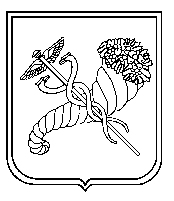 